Федеральный закон Российской Федерации от 10 января 2002 г. N 7-ФЗ"Об охране окружающей среды" 0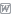 Дата официальной публикации:12 января 2002 г.Принят Государственной Думой 20 декабря 2001 годаОдобрен Советом Федерации 26 декабря 2001 года     В соответствии с Конституцией Российской Федерации каждый имеет право на благоприятную окружающую среду, каждый обязан сохранять природу и окружающую среду, бережно относиться к природным богатствам, которые являются основой устойчивого развития, жизни и деятельности народов, проживающих на территории Российской Федерации.     Настоящий Федеральный закон определяет правовые основы государственной политики в области охраны окружающей среды, обеспечивающие сбалансированное решение социально-экономических задач, сохранение благоприятной окружающей среды, биологического разнообразия и природных ресурсов в целях удовлетворения потребностей нынешнего и будущих поколений, укрепления правопорядка в области охраны окружающей среды и обеспечения экологической безопасности.     Настоящий Федеральный закон регулирует отношения в сфере взаимодействия общества и природы, возникающие при осуществлении хозяйственной и иной деятельности, связанной с воздействием на природную среду как важнейшую составляющую окружающей среды, являющуюся основой жизни на Земле, в пределах территории Российской Федерации, а также на континентальном шельфе и в исключительной экономической зоне Российской Федерации.Глава I. Общие положения     Статья 1. Основные понятия     В настоящем Федеральном законе используются следующие основные понятия:     окружающая среда - совокупность компонентов природной среды, природных и природно-антропогенных объектов, а также антропогенных объектов;     природная среда (далее также - природа) - совокупность компонентов природной среды, природных и природно-антропогенных объектов;     компоненты природной среды - земля, недра, почвы, поверхностные и подземные воды, атмосферный воздух, растительный, животный мир и иные организмы, а также озоновый слой атмосферы и околоземное космическое пространство, обеспечивающие в совокупности благоприятные условия для существования жизни на Земле;     природный объект - естественная экологическая система, природный ландшафт и составляющие их элементы, сохранившие свои природные свойства;     природно-антропогенный объект - природный объект, измененный в результате хозяйственной и иной деятельности, и (или) объект, созданный человеком, обладающий свойствами природного объекта и имеющий рекреационное и защитное значение;     антропогенный объект - объект, созданный человеком для обеспечения его социальных потребностей и не обладающий свойствами природных объектов;     естественная экологическая система - объективно существующая часть природной среды, которая имеет пространственно-территориальные границы и в которой живые (растения, животные и другие организмы) и неживые ее элементы взаимодействуют как единое функциональное целое и связаны между собой обменом веществом и энергией;     природный комплекс - комплекс функционально и естественно связанных между собой природных объектов, объединенных географическими и иными соответствующими признаками;     природный ландшафт - территория, которая не подверглась изменению в результате хозяйственной и иной деятельности и характеризуется сочетанием определенных типов рельефа местности, почв, растительности, сформированных в единых климатических условиях;     охрана окружающей среды - деятельность органов государственной власти Российской Федерации, органов государственной власти субъектов Российской Федерации, органов местного самоуправления, общественных и иных некоммерческих объединений, юридических и физических лиц, направленная на сохранение и восстановление природной среды, рациональное использование и воспроизводство природных ресурсов, предотвращение негативного воздействия хозяйственной и иной деятельности на окружающую среду и ликвидацию ее последствий (далее также - природоохранная деятельность);     качество окружающей среды - состояние окружающей среды, которое характеризуется физическими, химическими, биологическими и иными показателями и (или) их совокупностью;     благоприятная окружающая среда - окружающая среда, качество которой обеспечивает устойчивое функционирование естественных экологических систем, природных и природно-антропогенных объектов;     негативное воздействие на окружающую среду - воздействие хозяйственной и иной деятельности, последствия которой приводят к негативным изменениям качества окружающей среды;     природные ресурсы - компоненты природной среды, природные объекты и природно-антропогенные объекты, которые используются или могут быть использованы при осуществлении хозяйственной и иной деятельности в качестве источников энергии, продуктов производства и предметов потребления и имеют потребительскую ценность;     использование природных ресурсов - эксплуатация природных ресурсов, вовлечение их в хозяйственный оборот, в том числе все виды воздействия на них в процессе хозяйственной и иной деятельности;     загрязнение окружающей среды - поступление в окружающую среду вещества и (или) энергии, свойства, местоположение или количество которых оказывают негативное воздействие на окружающую среду;     загрязняющее вещество - вещество или смесь веществ, количество и (или) концентрация которых превышают установленные для химических веществ, в том числе радиоактивных, иных веществ и микроорганизмов нормативы и оказывают негативное воздействие на окружающую среду;     нормативы в области охраны окружающей среды (далее также - природоохранные нормативы) - установленные нормативы качества окружающей среды и нормативы допустимого воздействия на нее, при соблюдении которых обеспечивается устойчивое функционирование естественных экологических систем и сохраняется биологическое разнообразие;     нормативы качества окружающей среды - нормативы, которые установлены в соответствии с физическими, химическими, биологическими и иными показателями для оценки состояния окружающей среды и при соблюдении которых обеспечивается благоприятная окружающая среда;     нормативы допустимого воздействия на окружающую среду - нормативы, которые установлены в соответствии с показателями воздействия хозяйственной и иной деятельности на окружающую среду и при которых соблюдаются нормативы качества окружающей среды;     нормативы допустимой антропогенной нагрузки на окружающую среду - нормативы, которые установлены в соответствии с величиной допустимого совокупного воздействия всех источников на окружающую среду и (или) отдельные компоненты природной среды в пределах конкретных территорий и (или) акваторий и при соблюдении которых обеспечивается устойчивое функционирование естественных экологических систем и сохраняется биологическое разнообразие;     нормативы допустимых выбросов и сбросов химических веществ, в том числе радиоактивных, иных веществ и микроорганизмов (далее также - нормативы допустимых выбросов и сбросов веществ и микроорганизмов) - нормативы, которые установлены для субъектов хозяйственной и иной деятельности в соответствии с показателями массы химических веществ, в том числе радиоактивных, иных веществ и микроорганизмов, допустимых для поступления в окружающую среду от стационарных, передвижных и иных источников в установленном режиме и с учетом технологических нормативов, и при соблюдении которых обеспечиваются нормативы качества окружающей среды;     технологический норматив - норматив допустимых выбросов и сбросов веществ и микроорганизмов, который устанавливается для стационарных, передвижных и иных источников, технологических процессов, оборудования и отражает допустимую массу выбросов и сбросов веществ и микроорганизмов в окружающую среду в расчете на единицу выпускаемой продукции;     нормативы предельно допустимых концентраций химических веществ, в том числе радиоактивных, иных веществ и микроорганизмов (далее также - нормативы предельно допустимых концентраций) - нормативы, которые установлены в соответствии с показателями предельно допустимого содержания химических веществ, в том числе радиоактивных, иных веществ и микроорганизмов в окружающей среде и несоблюдение которых может привести к загрязнению окружающей среды, деградации естественных экологических систем;     нормативы допустимых физических воздействий - нормативы, которые установлены в соответствии с уровнями допустимого воздействия физических факторов на окружающую среду и при соблюдении которых обеспечиваются нормативы качества окружающей среды;     лимиты на выбросы и сбросы загрязняющих веществ и микроорганизмов (далее также - лимиты на выбросы и сбросы) - ограничения выбросов и сбросов загрязняющих веществ и микроорганизмов в окружающую среду, установленные на период проведения мероприятий по охране окружающей среды, в том числе внедрения наилучших существующих технологий, в целях достижения нормативов в области охраны окружающей среды;     оценка воздействия на окружающую среду - вид деятельности по выявлению, анализу и учету прямых, косвенных и иных последствий воздействия на окружающую среду планируемой хозяйственной и иной деятельности в целях принятия решения о возможности или невозможности ее осуществления;     мониторинг окружающей среды (экологический мониторинг) - комплексная система наблюдений за состоянием окружающей среды, оценки и прогноза изменений состояния окружающей среды под воздействием природных и антропогенных факторов;     государственный мониторинг окружающей среды (государственный экологический мониторинг) - мониторинг окружающей среды, осуществляемый органами государственной власти Российской Федерации и органами государственной власти субъектов Российской Федерации;     контроль в области охраны окружающей среды (экологический контроль) - система мер, направленная на предотвращение, выявление и пресечение нарушения законодательства в области охраны окружающей среды, обеспечение соблюдения субъектами хозяйственной и иной деятельности требований, в том числе нормативов и нормативных документов, в области охраны окружающей среды;     требования в области охраны окружающей среды (далее также - природоохранные требования) - предъявляемые к хозяйственной и иной деятельности обязательные условия, ограничения или их совокупность, установленные законами, иными нормативными правовыми актами, природоохранными нормативами, государственными стандартами и иными нормативными документами в области охраны окружающей среды;     экологический аудит - независимая, комплексная, документированная оценка соблюдения субъектом хозяйственной и иной деятельности требований, в том числе нормативов и нормативных документов, в области охраны окружающей среды, требований международных стандартов и подготовка рекомендаций по улучшению такой деятельности;     наилучшая существующая технология - технология, основанная на последних достижениях науки и техники, направленная на снижение негативного воздействия на окружающую среду и имеющая установленный срок практического применения с учетом экономических и социальных факторов;     вред окружающей среде - негативное изменение окружающей среды в результате ее загрязнения, повлекшее за собой деградацию естественных экологических систем и истощение природных ресурсов;     экологический риск - вероятность наступления события, имеющего неблагоприятные последствия для природной среды и вызванного негативным воздействием хозяйственной и иной деятельности, чрезвычайными ситуациями природного и техногенного характера;     экологическая безопасность - состояние защищенности природной среды и жизненно важных интересов человека от возможного негативного воздействия хозяйственной и иной деятельности, чрезвычайных ситуаций природного и техногенного характера, их последствий.     Статья 2. Законодательство в области охраны окружающей среды     1. Законодательство в области охраны окружающей среды основывается на Конституции Российской Федерации и состоит из настоящего Федерального закона, других федеральных законов, а также принимаемых в соответствии с ними иных нормативных правовых актов Российской Федерации, законов и иных нормативных правовых актов субъектов Российской Федерации.     2. Настоящий Федеральный закон действует на всей территории Российской Федерации.     3. Настоящий Федеральный закон действует на континентальном шельфе и в исключительной экономической зоне Российской Федерации в соответствии с нормами международного права и федеральными законами и направлен на обеспечение сохранения морской среды.     4. Отношения, возникающие в области охраны окружающей среды как основы жизни и деятельности народов, проживающих на территории Российской Федерации, в целях обеспечения их прав на благоприятную окружающую среду, регулируются международными договорами Российской Федерации, настоящим Федеральным законом, другими федеральными законами и иными нормативными правовыми актами Российской Федерации, законами и иными нормативными правовыми актами субъектов Российской Федерации.     5. Отношения, возникающие в области охраны и рационального использования природных ресурсов, их сохранения и восстановления, регулируются международными договорами Российской Федерации, земельным, водным, лесным законодательством, законодательством о недрах, животном мире, иным законодательством в области охраны окружающей среды и природопользования.     6. Отношения, возникающие в области охраны окружающей среды, в той мере, в какой это необходимо для обеспечения санитарно-эпидемиологического благополучия населения, регулируются законодательством о санитарно-эпидемиологическом благополучии населения и законодательством об охране здоровья, иным направленным на обеспечение благоприятной для человека окружающей среды законодательством.     Статья 3. Основные принципы охраны окружающей среды     Хозяйственная и иная деятельность органов государственной власти Российской Федерации, органов государственной власти субъектов Российской Федерации, органов местного самоуправления, юридических и физических лиц, оказывающая воздействие на окружающую среду, должна осуществляться на основе следующих принципов:     соблюдение права человека на благоприятную окружающую среду;     обеспечение благоприятных условий жизнедеятельности человека;     научно обоснованное сочетание экологических, экономических и социальных интересов человека, общества и государства в целях обеспечения устойчивого развития и благоприятной окружающей среды;     охрана, воспроизводство и рациональное использование природных ресурсов как необходимые условия обеспечения благоприятной окружающей среды и экологической безопасности;     ответственность органов государственной власти Российской Федерации, органов государственной власти субъектов Российской Федерации, органов местного самоуправления за обеспечение благоприятной окружающей среды и экологической безопасности на соответствующих территориях;     платность природопользования и возмещение вреда окружающей среде;     независимость контроля в области охраны окружающей среды;     презумпция экологической опасности планируемой хозяйственной и иной деятельности;     обязательность оценки воздействия на окружающую среду при принятии решений об осуществлении хозяйственной и иной деятельности;     обязательность проведения государственной экологической экспертизы проектов и иной документации, обосновывающих хозяйственную и иную деятельность, которая может оказать негативное воздействие на окружающую среду, создать угрозу жизни, здоровью и имуществу граждан;     учет природных и социально-экономических особенностей территорий при планировании и осуществлении хозяйственной и иной деятельности;     приоритет сохранения естественных экологических систем, природных ландшафтов и природных комплексов;     допустимость воздействия хозяйственной и иной деятельности на природную среду исходя из требований в области охраны окружающей среды;     обеспечение снижения негативного воздействия хозяйственной и иной деятельности на окружающую среду в соответствии с нормативами в области охраны окружающей среды, которого можно достигнуть на основе использования наилучших существующих технологий с учетом экономических и социальных факторов;     обязательность участия в деятельности по охране окружающей среды органов государственной власти Российской Федерации, органов государственной власти субъектов Российской Федерации, органов местного самоуправления, общественных и иных некоммерческих объединений, юридических и физических лиц;     сохранение биологического разнообразия;     обеспечение интегрированного и индивидуального подходов к установлению требований в области охраны окружающей среды к субъектам хозяйственной и иной деятельности, осуществляющим такую деятельность или планирующим осуществление такой деятельности;     запрещение хозяйственной и иной деятельности, последствия воздействия которой непредсказуемы для окружающей среды, а также реализации проектов, которые могут привести к деградации естественных экологических систем, изменению и (или) уничтожению генетического фонда растений, животных и других организмов, истощению природных ресурсов и иным негативным изменениям окружающей среды;     соблюдение права каждого на получение достоверной информации о состоянии окружающей среды, а также участие граждан в принятии решений, касающихся их прав на благоприятную окружающую среду, в соответствии с законодательством;     ответственность за нарушение законодательства в области охраны окружающей среды;     организация и развитие системы экологического образования, воспитание и формирование экологической культуры;     участие граждан, общественных и иных некоммерческих объединений в решении задач охраны окружающей среды;     международное сотрудничество Российской Федерации в области охраны окружающей среды.     Статья 4. Объекты охраны окружающей среды     1. Объектами охраны окружающей среды от загрязнения, истощения, деградации, порчи, уничтожения и иного негативного воздействия хозяйственной и иной деятельности являются:
     земли, недра, почвы;     поверхностные и подземные воды;     леса и иная растительность, животные и другие организмы и их генетический фонд;     атмосферный воздух, озоновый слой атмосферы и околоземное космическое пространство.     2. В первоочередном порядке охране подлежат естественные экологические системы, природные ландшафты и природные комплексы, не подвергшиеся антропогенному воздействию.     3. Особой охране подлежат объекты, включенные в Список всемирного культурного наследия и Список всемирного природного наследия, государственные природные заповедники, в том числе биосферные, государственные природные заказники, памятники природы, национальные, природные и дендрологические парки, ботанические сады, лечебно-оздоровительные местности и курорты, иные природные комплексы, исконная среда обитания, места традиционного проживания и хозяйственной деятельности коренных малочисленных народов Российской Федерации, объекты, имеющие особое природоохранное, научное, историко-культурное, эстетическое, рекреационное, оздоровительное и иное ценное значение, континентальный шельф и исключительная экономическая зона Российской Федерации, а также редкие или находящиеся под угрозой исчезновения почвы, леса и иная растительность, животные и другие организмы и места их обитания.Глава II. Основы управления в области охраны окружающей среды     Статья 5. Полномочия органов государственной власти Российской Федерации в сфере отношений, связанных с охраной окружающей среды     К полномочиям органов государственной власти Российской Федерации в сфере отношений, связанных с охраной окружающей среды, относятся:     обеспечение проведения федеральной политики в области экологического развития Российской Федерации;     разработка и издание федеральных законов и иных нормативных правовых актов в области охраны окружающей среды и контроль за их применением;     разработка, утверждение и обеспечение реализации федеральных программ в области экологического развития Российской Федерации;     объявление и установление правового статуса и режима зон экологического бедствия на территории Российской Федерации;     координация и реализация мероприятий по охране окружающей среды в зонах экологического бедствия;     установление порядка осуществления государственного мониторинга окружающей среды (государственного экологического мониторинга), формирование государственной системы наблюдений за состоянием окружающей среды и обеспечение функционирования такой системы;     установление порядка осуществления государственного контроля в области охраны окружающей среды, в том числе на объектах хозяйственной и иной деятельности независимо от форм собственности, находящихся в ведении Российской Федерации, объектах, способствующих трансграничному загрязнению окружающей среды и оказывающих негативное воздействие на окружающую среду в пределах территорий двух и более субъектов Российской Федерации (федеральный государственный экологический контроль);     установление федеральных органов исполнительной власти, осуществляющих государственное управление в области охраны окружающей среды;     обеспечение охраны окружающей среды, в том числе морской среды на континентальном шельфе и в исключительной экономической зоне Российской Федерации;     установление порядка обращения с радиоактивными отходами и опасными отходами, контроль за обеспечением радиационной безопасности;     подготовка и распространение ежегодного государственного доклада о состоянии и об охране окружающей среды;     установление требований в области охраны окружающей среды, разработка и утверждение нормативов, государственных стандартов и иных нормативных документов в области охраны окружающей среды;     установление порядка определения размера платы за выбросы и сбросы загрязняющих веществ в окружающую среду, размещение отходов и другие виды негативного воздействия на окружающую среду;     организация и проведение государственной экологической экспертизы;     взаимодействие с субъектами Российской Федерации по вопросам охраны окружающей среды;     установление порядка ограничения, приостановления и запрещения хозяйственной и иной деятельности, осуществляемой с нарушением законодательства в области охраны окружающей среды, и их осуществление;     предъявление исков о возмещении вреда окружающей среде, причиненного в результате нарушения законодательства в области охраны окружающей среды;     организация и развитие системы экологического образования, формирование экологической культуры;     обеспечение населения достоверной информацией о состоянии окружающей среды;     образование особо охраняемых природных территорий федерального значения, природных объектов всемирного наследия, управление природно-заповедным фондом, ведение Красной книги Российской Федерации;     ведение государственного учета объектов, оказывающих негативное воздействие на окружающую среду, и их классификация в зависимости от уровня и объема негативного воздействия на окружающую среду;     ведение государственного учета особо охраняемых природных территорий, в том числе природных комплексов и объектов, а также природных ресурсов с учетом их экологической значимости;     экономическая оценка воздействия хозяйственной и иной деятельности на окружающую среду;     экономическая оценка природных и природно-антропогенных объектов;     установление порядка лицензирования отдельных видов деятельности в области охраны окружающей среды и его осуществление;     осуществление международного сотрудничества Российской Федерации в области охраны окружающей среды;     осуществление иных предусмотренных федеральными законами и иными нормативными правовыми актами Российской Федерации полномочий.     Статья 6. Полномочия органов государственной власти субъектов Российской Федерации в сфере отношений, связанных с охраной окружающей среды     К полномочиям органов государственной власти субъектов Российской Федерации в сфере отношений, связанных с охраной окружающей среды, относятся:     определение основных направлений охраны окружающей среды на территориях субъектов Российской Федерации с учетом географических, природных, социально-экономических и иных особенностей субъектов Российской Федерации;     участие в разработке федеральной политики в области экологического развития Российской Федерации и соответствующих программ;     реализация федеральной политики в области экологического развития Российской Федерации на территориях субъектов Российской Федерации с учетом их географических, природных, социально-экономических и иных особенностей;     разработка и издание законов и иных нормативных правовых актов субъектов Российской Федерации в области охраны окружающей среды с учетом географических, природных, социально-экономических и иных особенностей субъектов Российской Федерации, контроль за их исполнением;     разработка и утверждение нормативов, государственных стандартов и иных нормативных документов в области охраны окружающей среды, содержащих соответствующие требования, нормы и правила не ниже установленных на федеральном уровне;     разработка, утверждение и реализация целевых программ в области охраны окружающей среды субъектов Российской Федерации;     осуществление природоохранных и иных мер по улучшению состояния окружающей среды в зонах экологического бедствия на территориях субъектов Российской Федерации;     организация и осуществление в порядке, установленном законодательством Российской Федерации, государственного мониторинга окружающей среды (государственного экологического мониторинга), формирование и обеспечение функционирования территориальных систем наблюдения за состоянием окружающей среды на территориях субъектов Российской Федерации;     государственный контроль в области охраны окружающей среды (государственный экологический контроль) за объектами хозяйственной и иной деятельности независимо от форм собственности, находящимися на территориях субъектов Российской Федерации, за исключением объектов хозяйственной и иной деятельности, подлежащих федеральному государственному экологическому контролю;     экономическая оценка воздействия на окружающую среду хозяйственной и иной деятельности;     привлечение виновных лиц к административной и иным видам ответственности;     предъявление исков о возмещении вреда окружающей среде, причиненного в результате нарушения законодательства в области охраны окружающей среды;     образование особо охраняемых природных территорий регионального значения, управление и контроль в области охраны и использования таких территорий;     организация и развитие системы экологического образования и формирование экологической культуры на территориях субъектов Российской Федерации;     ограничение, приостановление и (или) запрещение хозяйственной и иной деятельности, осуществляемой с нарушением законодательства в области охраны окружающей среды, в пределах своих полномочий на территориях субъектов Российской Федерации;     обеспечение населения достоверной информацией о состоянии окружающей среды на территориях субъектов Российской Федерации;     ведение учета объектов и источников негативного воздействия на окружающую среду на территориях субъектов Российской Федерации;     ведение Красной книги субъекта Российской Федерации;     осуществление экологической паспортизации;     регулирование других вопросов в области охраны окружающей среды в пределах своих полномочий.     Статья 7. Полномочия органов местного самоуправления в сфере отношений, связанных с охраной окружающей среды    Полномочия органов местного самоуправления в сфере отношений, связанных с охраной окружающей среды, определяются в соответствии с федеральными законами.     Статья 8. Органы исполнительной власти, осуществляющие государственное управление в области охраны окружающей среды     1. Государственное управление в области охраны окружающей среды осуществляется федеральными органами исполнительной власти, уполномоченными в порядке, установленном Конституцией Российской Федерации и Федеральным конституционным законом "О Правительстве Российской Федерации".     2. Органы государственной власти субъектов Российской Федерации, осуществляющие государственное управление в области охраны окружающей среды, определяются субъектами Российской Федерации.     Статья 9. Разграничение полномочий в сфере отношений, связанных с охраной окружающей среды, между органами государственной власти Российской Федерации и органами государственной власти субъектов Российской Федерации     1. Разграничение полномочий в сфере отношений, связанных с охраной окружающей среды, между органами государственной власти Российской Федерации и органами государственной власти субъектов Российской Федерации осуществляется Конституцией Российской Федерации и федеральными законами, а также договорами о разграничении предметов ведения и полномочий между органами государственной власти Российской Федерации и органами государственной власти субъектов Российской Федерации.     2. Соглашения между федеральными органами исполнительной власти и органами исполнительной власти субъектов Российской Федерации о передаче осуществления части полномочий в сфере отношений, связанных с охраной окружающей среды, в том числе в области государственной экологической экспертизы объектов, подлежащих обязательной государственной экологической экспертизе, проводимой на уровне субъектов Российской Федерации, заключаются в соответствии с Конституцией Российской Федерации и федеральными законами.     Статья 10. Управление в области охраны окружающей среды, осуществляемое органами местного самоуправления     Управление в области охраны окружающей среды осуществляется органами местного самоуправления в соответствии с настоящим Федеральным законом, другими федеральными законами и иными нормативными правовыми актами Российской Федерации, законами и иными нормативными правовыми актами субъектов Российской Федерации, уставами муниципальных образований и нормативными правовыми актами органов местного самоуправления.Глава III. Права и обязанности граждан, общественных и иных некоммерческих объединений в области охраны окружающей среды     Статья 11. Права и обязанности граждан в области охраны окружающей среды     1. Каждый гражданин имеет право на благоприятную окружающую среду, на ее защиту от негативного воздействия, вызванного хозяйственной и иной деятельностью, чрезвычайными ситуациями природного и техногенного характера, на достоверную информацию о состоянии окружающей среды и на возмещение вреда окружающей среде.     2. Граждане имеют право:     создавать общественные объединения, фонды и иные некоммерческие организации, осуществляющие деятельность в области охраны окружающей среды;     направлять обращения в органы государственной власти Российской Федерации, органы государственной власти субъектов Российской Федерации, органы местного самоуправления, иные организации и должностным лицам о получении своевременной, полной и достоверной информации о состоянии окружающей среды в местах своего проживания, мерах по ее охране;     принимать участие в собраниях, митингах, демонстрациях, шествиях и пикетировании, сборе подписей под петициями, референдумах по вопросам охраны окружающей среды и в иных не противоречащих законодательству Российской Федерации акциях;     выдвигать предложения о проведении общественной экологической экспертизы и участвовать в ее проведении в установленном порядке;     оказывать содействие органам государственной власти Российской Федерации, органам государственной власти субъектов Российской Федерации, органам местного самоуправления в решении вопросов охраны окружающей среды;     обращаться в органы государственной власти Российской Федерации, органы государственной власти субъектов Российской Федерации, органы местного самоуправления и иные организации с жалобами, заявлениями и предложениями по вопросам, касающимся охраны окружающей среды, негативного воздействия на окружающую среду, и получать своевременные и обоснованные ответы;     предъявлять в суд иски о возмещении вреда окружающей среде;     осуществлять другие предусмотренные законодательством права.     3. Граждане обязаны:     сохранять природу и окружающую среду;     бережно относиться к природе и природным богатствам;     соблюдать иные требования законодательства.     Статья 12. Права и обязанности общественных и иных некоммерческих объединений, осуществляющих деятельность в области охраны окружающей среды     1. Общественные и иные некоммерческие объединения, осуществляющие деятельность в области охраны окружающей среды, имеют право:     разрабатывать, пропагандировать и реализовывать в установленном порядке программы в области охраны окружающей среды, защищать права и законные интересы граждан в области охраны окружающей среды, привлекать на добровольной основе граждан к осуществлению деятельности в области охраны окружающей среды;     за счет собственных и привлеченных средств осуществлять и пропагандировать деятельность в области охраны окружающей среды, воспроизводства природных ресурсов, обеспечения экологической безопасности;     оказывать содействие органам государственной власти Российской Федерации, органам государственной власти субъектов Российской Федерации, органам местного самоуправления в решении вопросов охраны окружающей среды;     организовывать собрания, митинги, демонстрации, шествия и пикетирование, сбор подписей под петициями и принимать участие в указанных мероприятиях в соответствии с законодательством Российской Федерации, вносить предложения о проведении референдумов по вопросам охраны окружающей среды и об обсуждении проектов, касающихся охраны окружающей среды;     обращаться в органы государственной власти Российской Федерации, органы государственной власти субъектов Российской Федерации, органы местного самоуправления, иные организации и к должностным лицам о получении своевременной, полной и достоверной информации о состоянии окружающей среды, о мерах по ее охране, об обстоятельствах и о фактах хозяйственной и иной деятельности, создающих угрозу окружающей среде, жизни, здоровью и имуществу граждан;     участвовать в установленном порядке в принятии хозяйственных и иных решений, реализация которых может оказать негативное воздействие на окружающую среду, жизнь, здоровье и имущество граждан;     обращаться в органы государственной власти Российской Федерации, органы государственной власти субъектов Российской Федерации, органы местного самоуправления и иные организации с жалобами, заявлениями, исками и предложениями по вопросам, касающимся охраны окружающей среды, негативного воздействия на окружающую среду, и получать своевременные и обоснованные ответы;     организовывать и проводить в установленном порядке слушания по вопросам проектирования, размещения объектов, хозяйственная и иная деятельность которых может нанести вред окружающей среде, создать угрозу жизни, здоровью и имуществу граждан;     организовывать и проводить в установленном порядке общественную экологическую экспертизу;     рекомендовать своих представителей для участия в проведении государственной экологической экспертизы;     подавать в органы государственной власти Российской Федерации, органы государственной власти субъектов Российской Федерации, органы местного самоуправления, суд обращения об отмене решений о проектировании, размещении, строительстве, реконструкции, об эксплуатации объектов, хозяйственная и иная деятельность которых может оказать негативное воздействие на окружающую среду, об ограничении, о приостановлении и прекращении хозяйственной и иной деятельности, оказывающей негативное воздействие на окружающую среду;     предъявлять в суд иски о возмещении вреда окружающей среде;     осуществлять другие предусмотренные законодательством права.     2. Общественные и иные некоммерческие объединения при осуществлении деятельности в области охраны окружающей среды обязаны соблюдать требования в области охраны окружающей среды.     Статья 13. Система государственных мер по обеспечению прав на благоприятную окружающую среду     1. Органы государственной власти Российской Федерации, органы государственной власти субъектов Российской Федерации, органы местного самоуправления и должностные лица обязаны оказывать содействие гражданам, общественным и иным некоммерческим объединениям в реализации их прав в области охраны окружающей среды.     2. При размещении объектов, хозяйственная и иная деятельность которых может причинить вред окружающей среде, решение об их размещении принимается с учетом мнения населения или результатов референдума.     3. Должностные лица, препятствующие гражданам, общественным и иным некоммерческим объединениям в осуществлении деятельности в области охраны окружающей среды, реализации их прав, предусмотренных настоящим Федеральным законом и другими федеральными законами, иными нормативными правовыми актами Российской Федерации, привлекаются к ответственности в установленном порядке.Глава IV. Экономическое регулирование в области охраны окружающей среды     Статья 14. Методы экономического регулирования в области охраны окружающей среды     К методам экономического регулирования в области охраны окружающей среды относятся:     разработка государственных прогнозов социально-экономического развития на основе экологических прогнозов;     разработка федеральных программ в области экологического развития Российской Федерации и целевых программ в области охраны окружающей среды субъектов Российской Федерации;     разработка и проведение мероприятий по охране окружающей среды в целях предотвращения причинения вреда окружающей среде;     установление платы за негативное воздействие на окружающую среду;     установление лимитов на выбросы и сбросы загрязняющих веществ и микроорганизмов, лимитов на размещение отходов производства и потребления и другие виды негативного воздействия на окружающую среду;     проведение экономической оценки природных объектов и природно-антропогенных объектов;     проведение экономической оценки воздействия хозяйственной и иной деятельности на окружающую среду;     предоставление налоговых и иных льгот при внедрении наилучших существующих технологий, нетрадиционных видов энергии, использовании вторичных ресурсов и переработке отходов, а также при осуществлении иных эффективных мер по охране окружающей среды в соответствии с законодательством Российской Федерации;     поддержка предпринимательской, инновационной и иной деятельности (в том числе экологического страхования), направленной на охрану окружающей среды;     возмещение в установленном порядке вреда окружающей среде;     иные методы экономического регулирования по совершенствованию и эффективному осуществлению охраны окружающей среды.     Статья 15. Федеральные программы в области экологического развития Российской Федерации, целевые программы в области охраны окружающей среды субъектов Российской Федерации окружающей среды и мероприятия по охране окружающей среды     1. В целях планирования, разработки и осуществления мероприятий по охране окружающей среды разрабатываются федеральные программы в области экологического развития Российской Федерации и целевые программы в области охраны окружающей среды субъектов Российской Федерации.     Порядок разработки, финансирования и реализации федеральных программ в области экологического развития Российской Федерации устанавливается в соответствии с законодательством Российской Федерации.     Порядок разработки, финансирования и реализации целевых программ в области охраны окружающей среды субъектов Российской Федерации устанавливается в соответствии с законодательством субъектов Российской Федерации.     2. Разработка федеральных программ в области экологического развития Российской Федерации и целевых программ в области охраны окружающей среды субъектов Российской Федерации осуществляется с учетом предложений граждан и общественных объединений.     3. Планирование и разработка мероприятий по охране окружающей среды осуществляются с учетом государственных прогнозов социально-экономического развития, федеральных программ в области экологического развития Российской Федерации, целевых программ в области охраны окружающей среды субъектов Российской Федерации на основании научных исследований, направленных на решение задач в области охраны окружающей среды.     4. Юридические лица и индивидуальные предприниматели, осуществляющие хозяйственную и иную деятельность, оказывающую негативное воздействие на окружающую среду, обязаны планировать, разрабатывать и осуществлять мероприятия по охране окружающей среды в порядке, установленном законодательством.     Статья 16. Плата за негативное воздействие на окружающую среду     1. Негативное воздействие на окружающую среду является платным.     Формы платы за негативное воздействие на окружающую среду определяются федеральными законами.     2. К видам негативного воздействия на окружающую среду относятся:     выбросы в атмосферный воздух загрязняющих веществ и иных веществ;     сбросы загрязняющих веществ, иных веществ и микроорганизмов в поверхностные водные объекты, подземные водные объекты и на водосборные площади;     загрязнение недр, почв;     размещение отходов производства и потребления;     загрязнение окружающей среды шумом, теплом, электромагнитными, ионизирующими и другими видами физических воздействий;     иные виды негативного воздействия на окружающую среду.     3. Порядок исчисления и взимания платы за негативное воздействие на окружающую среду устанавливается законодательством Российской Федерации.     4. Внесение платы, определенной пунктом 1 настоящей статьи, не освобождает субъектов хозяйственной и иной деятельности от выполнения мероприятий по охране окружающей среды и возмещения вреда окружающей среде.     Статья 17. Предпринимательская деятельность, осуществляемая в целях охраны окружающей среды     1. Предпринимательская деятельность, осуществляемая в целях охраны окружающей среды, поддерживается государством.     2. Государственная поддержка предпринимательской деятельности, осуществляемой в целях охраны окружающей среды, осуществляется посредством установления налоговых и иных льгот в соответствии с законодательством.     Статья 18. Экологическое страхование     1. Экологическое страхование осуществляется в целях защиты имущественных интересов юридических и физических лиц на случай экологических рисков.     2. В Российской Федерации может осуществляться обязательное государственное экологическое страхование.     3. Экологическое страхование в Российской Федерации осуществляется в соответствии с законодательством Российской Федерации.Глава V. Нормирование в области охраны окружающей среды     Статья 19. Основы нормирования в области охраны окружающей среды     1. Нормирование в области охраны окружающей среды осуществляется в целях государственного регулирования воздействия хозяйственной и иной деятельности на окружающую среду, гарантирующего сохранение благоприятной окружающей среды и обеспечение экологической безопасности.     2. Нормирование в области охраны окружающей среды заключается в установлении нормативов качества окружающей среды, нормативов допустимого воздействия на окружающую среду при осуществлении хозяйственной и иной деятельности, иных нормативов в области охраны окружающей среды, а также государственных стандартов и иных нормативных документов в области охраны окружающей среды.     3. Нормативы и нормативные документы в области охраны окружающей среды разрабатываются, утверждаются и вводятся в действие на основе современных достижений науки и техники с учетом международных правил и стандартов в области охраны окружающей среды.
     Нормирование в области охраны окружающей среды осуществляется в порядке, установленном Правительством Российской Федерации.     Статья 20. Требования к разработке нормативов в области охраны окружающей среды     Разработка нормативов в области охраны окружающей среды включает в себя:     проведение научно-исследовательских работ по обоснованию нормативов в области охраны окружающей среды;     проведение экспертизы, утверждение и опубликование нормативов в области охраны окружающей среды в установленном порядке;     установление оснований разработки или пересмотра нормативов в области охраны окружающей среды;     осуществление контроля за применением и соблюдением нормативов в области охраны окружающей среды;     формирование и ведение единой информационной базы данных нормативов в области охраны окружающей среды;     оценку и прогнозирование экологических, социальных, экономических последствий применения нормативов в области охраны окружающей среды.     Статья 21. Нормативы качества окружающей среды     1. Нормативы качества окружающей среды устанавливаются для оценки состояния окружающей среды в целях сохранения естественных экологических систем, генетического фонда растений, животных и других организмов.     2. К нормативам качества окружающей среды относятся:     нормативы, установленные в соответствии с химическими показателями состояния окружающей среды, в том числе нормативы предельно допустимых концентраций химических веществ, включая радиоактивные вещества;     нормативы, установленные в соответствии с физическими показателями состояния окружающей среды, в том числе с показателями уровней радиоактивности и тепла;     нормативы, установленные в соответствии с биологическими показателями состояния окружающей среды, в том числе видов и групп растений, животных и других организмов, используемых как индикаторы качества окружающей среды, а также нормативы предельно допустимых концентраций микроорганизмов;     иные нормативы качества окружающей среды.     3. При установлении нормативов качества окружающей среды учитываются природные особенности территорий и акваторий, назначение природных объектов и природно-антропогенных объектов, особо охраняемых территорий, в том числе особо охраняемых природных территорий, а также природных ландшафтов, имеющих особое природоохранное значение.     Статья 22. Нормативы допустимого воздействия на окружающую среду     1. В целях предотвращения негативного воздействия на окружающую среду хозяйственной и иной деятельности для юридических и физических лиц - природопользователей устанавливаются следующие нормативы допустимого воздействия на окружающую среду:     нормативы допустимых выбросов и сбросов веществ и микроорганизмов;     нормативы образования отходов производства и потребления и лимиты на их размещение;     нормативы допустимых физических воздействий (количество тепла, уровни шума, вибрации, ионизирующего излучения, напряженности электромагнитных полей и иных физических воздействий);
     нормативы допустимого изъятия компонентов природной среды;     нормативы допустимой антропогенной нагрузки на окружающую среду;     нормативы иного допустимого воздействия на окружающую среду при осуществлении хозяйственной и иной деятельности, устанавливаемые законодательством Российской Федерации и законодательством субъектов Российской Федерации в целях охраны окружающей среды.     2. Нормативы допустимого воздействия на окружающую среду должны обеспечивать соблюдение нормативов качества окружающей среды с учетом природных особенностей территорий и акваторий.     3. За превышение установленных нормативов допустимого воздействия на окружающую среду субъекты хозяйственной и иной деятельности в зависимости от причиненного окружающей среде вреда несут ответственность в соответствии с законодательством.     Статья 23. Нормативы допустимых выбросов и сбросов веществ и микроорганизмов     1. Нормативы допустимых выбросов и сбросов веществ и микроорганизмов устанавливаются для стационарных, передвижных и иных источников воздействия на окружающую среду субъектами хозяйственной и иной деятельности исходя из нормативов допустимой антропогенной нагрузки на окружающую среду, нормативов качества окружающей среды, а также технологических нормативов.     2. Технологические нормативы устанавливаются для стационарных, передвижных и иных источников на основе использования наилучших существующих технологий с учетом экономических и социальных факторов.     3. При невозможности соблюдения нормативов допустимых выбросов и сбросов веществ и микроорганизмов могут устанавливаться лимиты на выбросы и сбросы на основе разрешений, действующих только в период проведения мероприятий по охране окружающей среды, внедрения наилучших существующих технологий и (или) реализации других природоохранных проектов с учетом поэтапного достижения установленных нормативов допустимых выбросов и сбросов веществ и микроорганизмов.     Установление лимитов на выбросы и сбросы допускается только при наличии планов снижения выбросов и сбросов, согласованных с органами исполнительной власти, осуществляющими государственное управление в области охраны окружающей среды.     4. Выбросы и сбросы химических веществ, в том числе радиоактивных, иных веществ и микроорганизмов в окружающую среду в пределах установленных нормативов допустимых выбросов и сбросов веществ и микроорганизмов, лимитов на выбросы и сбросы допускаются на основании разрешений, выданных органами исполнительной власти, осуществляющими государственное управление в области охраны окружающей среды.     Статья 24. Нормативы образования отходов производства и потребления и лимиты на их размещение     Нормативы образования отходов производства и потребления и лимиты на их размещение устанавливаются в целях предотвращения их негативного воздействия на окружающую среду в соответствии с законодательством.     Статья 25. Нормативы допустимых физических воздействий на окружающую среду     Нормативы допустимых физических воздействий на окружающую среду устанавливаются для каждого источника такого воздействия исходя из нормативов допустимой антропогенной нагрузки на окружающую среду, нормативов качества окружающей среды и с учетом влияния других источников физических воздействий.     Статья 26. Нормативы допустимого изъятия компонентов природной среды     1. Нормативы допустимого изъятия компонентов природной среды - нормативы, установленные в соответствии с ограничениями объема их изъятия в целях сохранения природных и природно-антропогенных объектов, обеспечения устойчивого функционирования естественных экологических систем и предотвращения их деградации.     2. Нормативы допустимого изъятия компонентов природной среды и порядок их установления определяются законодательством о недрах, земельным, водным, лесным законодательством, законодательством о животном мире и иным законодательством в области охраны окружающей среды, природопользования и в соответствии с требованиями в области охраны окружающей среды, охраны и воспроизводства отдельных видов природных ресурсов, установленными настоящим Федеральным законом, другими федеральными законами и иными нормативными правовыми актами Российской Федерации в области охраны окружающей среды.     Статья 27. Нормативы допустимой антропогенной нагрузки на окружающую среду     1. Нормативы допустимой антропогенной нагрузки на окружающую среду устанавливаются для субъектов хозяйственной и иной деятельности в целях оценки и регулирования воздействия всех стационарных, передвижных и иных источников воздействия на окружающую среду, расположенных в пределах конкретных территорий и (или) акваторий.     2. Нормативы допустимой антропогенной нагрузки на окружающую среду устанавливаются по каждому виду воздействия хозяйственной и иной деятельности на окружающую среду и совокупному воздействию всех источников, находящихся на этих территориях и (или) акваториях.     3. При установлении нормативов допустимой антропогенной нагрузки на окружающую среду учитываются природные особенности конкретных территорий и (или) акваторий.     Статья 28. Иные нормативы в области охраны окружающей среды     В целях государственного регулирования воздействия хозяйственной и иной деятельности на окружающую среду, оценки качества окружающей среды в соответствии с настоящим Федеральным законом, другими федеральными законами и иными нормативными правовыми актами Российской Федерации, законами и иными нормативными правовыми актами субъектов Российской Федерации могут устанавливаться иные нормативы в области охраны окружающей среды.     Статья 29. Государственные стандарты и иные нормативные документы в области охраны окружающей среды     1. Государственными стандартами и иными нормативными документами в области охраны окружающей среды устанавливаются:     требования, нормы и правила в области охраны окружающей среды к продукции, работам, услугам и соответствующим методам контроля;     ограничения хозяйственной и иной деятельности в целях предотвращения ее негативного воздействия на окружающую среду;     порядок организации деятельности в области охраны окружающей среды и управления такой деятельностью.     2. Государственные стандарты и иные нормативные документы в области охраны окружающей среды разрабатываются с учетом научно-технических достижений и требований международных правил и стандартов.     3. В государственных стандартах на новую технику, технологии, материалы, вещества и другую продукцию, технологические процессы, хранение, транспортировку, использование такой продукции, в том числе после перехода ее в категорию отходов производства и потребления, должны учитываться требования, нормы и правила в области охраны окружающей среды.     Статья 30. Лицензирование отдельных видов деятельности в области охраны окружающей среды     1. Отдельные виды деятельности в области охраны окружающей среды подлежат лицензированию.     2. Перечень отдельных видов деятельности в области охраны окружающей среды, подлежащих лицензированию, устанавливается федеральными законами.     Статья 31. Экологическая сертификация     1. Экологическая сертификация проводится в целях обеспечения экологически безопасного осуществления хозяйственной и иной деятельности на территории Российской Федерации.     2. Экологическая сертификация может быть обязательной или добровольной.     3. Обязательная экологическая сертификация осуществляется в порядке, определенном Правительством Российской Федерации.Глава VI. Оценка воздействия на окружающую среду и экологическая экспертиза     Статья 32. Проведение оценки воздействия на окружающую среду     1. Оценка воздействия на окружающую среду проводится в отношении планируемой хозяйственной и иной деятельности, которая может оказать прямое или косвенное воздействие на окружающую среду, независимо от организационно-правовых форм собственности субъектов хозяйственной и иной деятельности.     2. Оценка воздействия на окружающую среду проводится при разработке всех альтернативных вариантов предпроектной, в том числе прединвестиционной, и проектной документации, обосновывающей планируемую хозяйственную и иную деятельность, с участием общественных объединений.     3. Требования к материалам оценки воздействия на окружающую среду устанавливаются федеральными органами исполнительной власти, осуществляющими государственное управление в области охраны окружающей среды.     Статья 33. Экологическая экспертиза     1. Экологическая экспертиза проводится в целях установления соответствия планируемой хозяйственной и иной деятельности требованиям в области охраны окружающей среды.     2. Порядок проведения экологической экспертизы устанавливается федеральным законом об экологической экспертизе.Глава VII. Требования в области охраны окружающей среды при осуществлении хозяйственной и иной деятельности     Статья 34. Общие требования в области охраны окружающей среды при размещении, проектировании, строительстве, реконструкции, вводе в эксплуатацию, эксплуатации, консервации и ликвидации зданий, строений, сооружений и иных объектов     1. Размещение, проектирование, строительство, реконструкция, ввод в эксплуатацию, эксплуатация, консервация и ликвидация зданий, строений, сооружений и иных объектов, оказывающих прямое или косвенное негативное воздействие на окружающую среду, осуществляются в соответствии с требованиями в области охраны окружающей среды. При этом должны предусматриваться мероприятия по охране окружающей среды, восстановлению природной среды, рациональному использованию и воспроизводству природных ресурсов, обеспечению экологической безопасности.     2. Нарушение требований в области охраны окружающей среды влечет за собой приостановление размещения, проектирования, строительства, реконструкции, ввода в эксплуатацию, эксплуатации, консервации и ликвидации зданий, строений, сооружений и иных объектов по предписаниям органов исполнительной власти, осуществляющих государственное управление в области охраны окружающей среды.     3. Прекращение в полном объеме размещения, проектирования, строительства, реконструкции, ввода в эксплуатацию, эксплуатации, консервации и ликвидации зданий, строений, сооружений и иных объектов при нарушении требований в области охраны окружающей среды осуществляется на основании решения суда и (или) арбитражного суда.     Статья 35. Требования в области охраны окружающей среды при размещении зданий, строений, сооружений и иных объектов     1. При размещении зданий, строений, сооружений и иных объектов должно быть обеспечено выполнение требований в области охраны окружающей среды, восстановления природной среды, рационального использования и воспроизводства природных ресурсов, обеспечения экологической безопасности с учетом ближайших и отдаленных экологических, экономических, демографических и иных последствий эксплуатации указанных объектов и соблюдением приоритета сохранения благоприятной окружающей среды, биологического разнообразия, рационального использования и воспроизводства природных ресурсов.     2. Выбор мест размещения зданий, строений, сооружений и иных объектов осуществляется с соблюдением требований законодательства при наличии положительного заключения государственной экологической экспертизы.     3. В случаях, если размещение зданий, строений, сооружений и иных объектов затрагивает законные интересы граждан, решение принимается с учетом результатов референдумов, проводимых на соответствующих территориях.     Статья 36. Требования в области охраны окружающей среды при проектировании зданий, строений, сооружений и иных объектов     1. При проектировании зданий, строений, сооружений и иных объектов должны учитываться нормативы допустимой антропогенной нагрузки на окружающую среду, предусматриваться мероприятия по предупреждению и устранению загрязнения окружающей среды, а также способы размещения отходов производства и потребления, применяться ресурсосберегающие, малоотходные, безотходные и иные наилучшие существующие технологии, способствующие охране окружающей среды, восстановлению природной среды, рациональному использованию и воспроизводству природных ресурсов.     2. Запрещается изменение стоимости проектных работ и утвержденных проектов за счет исключения из таких работ и проектов планируемых мероприятий по охране окружающей среды при проектировании строительства, реконструкции, технического перевооружения, консервации и ликвидации зданий, строений, сооружений и иных объектов.     3. Проекты, по которым не имеются положительные заключения государственной экологической экспертизы, утверждению не подлежат, и работы по их реализации финансировать запрещается.     Статья 37. Требования в области охраны окружающей среды при строительстве и реконструкции зданий, строений, сооружений и иных объектов     1. Строительство и реконструкция зданий, строений, сооружений и иных объектов должны осуществляться по утвержденным проектам, имеющим положительные заключения государственной экологической экспертизы, с соблюдением требований в области охраны окружающей среды, а также санитарных и строительных требований, норм и правил.     2. Запрещаются строительство и реконструкция зданий, строений, сооружений и иных объектов до утверждения проектов и до отвода земельных участков в натуре, а также изменение утвержденных проектов в ущерб требованиям в области охраны окружающей среды.     3. При осуществлении строительства и реконструкции зданий, строений, сооружений и иных объектов принимаются меры по охране окружающей среды, восстановлению природной среды, рекультивации земель, благоустройству территорий в соответствии с законодательством Российской Федерации.     Статья 38. Требования в области охраны окружающей среды при вводе в эксплуатацию зданий, строений, сооружений и иных объектов     1. Ввод в эксплуатацию зданий, строений, сооружений и иных объектов осуществляется при условии выполнения в полном объеме требований в области охраны окружающей среды, предусмотренных проектами, и в соответствии с актами комиссий по приемке в эксплуатацию зданий, строений, сооружений и иных объектов, в состав которых включаются представители федеральных органов исполнительной власти, осуществляющих государственное управление в области охраны окружающей среды.     2. Запрещается ввод в эксплуатацию зданий, строений, сооружений и иных объектов, не оснащенных техническими средствами и технологиями обезвреживания и безопасного размещения отходов производства и потребления, обезвреживания выбросов и сбросов загрязняющих веществ, обеспечивающими выполнение установленных требований в области охраны окружающей среды. Запрещается также ввод в эксплуатацию объектов, не оснащенных средствами контроля за загрязнением окружающей среды, без завершения предусмотренных проектами работ по охране окружающей среды, восстановлению природной среды, рекультивации земель, благоустройству территорий в соответствии с законодательством Российской Федерации.     3. Руководители и члены комиссий по приемке в эксплуатацию зданий, строений, сооружений и иных объектов несут в соответствии с законодательством Российской Федерации административную и иную ответственность за приемку в эксплуатацию зданий, строений, сооружений и иных не соответствующих требованиям законодательства в области охраны окружающей среды объектов.     Статья 39. Требования в области охраны окружающей среды при эксплуатации и выводе из эксплуатации зданий, строений, сооружений и иных объектов     1. Юридические и физические лица, осуществляющие эксплуатацию зданий, строений, сооружений и иных объектов, обязаны соблюдать утвержденные технологии и требования в области охраны окружающей среды, восстановления природной среды, рационального использования и воспроизводства природных ресурсов.     2. Юридические и физические лица, осуществляющие эксплуатацию зданий, строений, сооружений и иных объектов, обеспечивают соблюдение нормативов качества окружающей среды на основе применения технических средств и технологий обезвреживания и безопасного размещения отходов производства и потребления, обезвреживания выбросов и сбросов загрязняющих веществ, а также иных наилучших существующих технологий, обеспечивающих выполнение требований в области охраны окружающей среды, проводят мероприятия по восстановлению природной среды, рекультивации земель, благоустройству территорий в соответствии с законодательством.     3. Вывод из эксплуатации зданий, строений, сооружений и иных объектов осуществляется в соответствии с законодательством в области охраны окружающей среды и при наличии утвержденной в установленном порядке проектной документации.     4. При выводе из эксплуатации зданий, строений, сооружений и иных объектов должны быть разработаны и реализованы мероприятия по восстановлению природной среды, в том числе воспроизводству компонентов природной среды, в целях обеспечения благоприятной окружающей среды.     5. Перепрофилирование функций зданий, строений, сооружений и иных объектов осуществляется по согласованию с органами исполнительной власти, осуществляющими государственное управление в области охраны окружающей среды.     Статья 40. Требования в области охраны окружающей среды при размещении, проектировании, строительстве, реконструкции, вводе в эксплуатацию и эксплуатации объектов энергетики     1. Размещение, проектирование, строительство и эксплуатация объектов энергетики осуществляются в соответствии с требованиями статей 34 - 39 настоящего Федерального закона.     2. При проектировании и строительстве тепловых электростанций должны предусматриваться их оснащение высокоэффективными средствами очистки выбросов и сбросов загрязняющих веществ, использование экологически безопасных видов топлива и безопасное размещение отходов производства.     3. При размещении, проектировании, строительстве, реконструкции, вводе в эксплуатацию и эксплуатации гидроэлектростанций должны учитываться реальные потребности в электрической энергии соответствующих регионов, а также особенности рельефов местностей.    При размещении указанных объектов должны предусматриваться меры по сохранению водных объектов, водосборных площадей, водных биологических ресурсов, земель, почв, лесов и иной растительности, биологического разнообразия, обеспечиваться устойчивое функционирование естественных экологических систем, сохранение природных ландшафтов, особо охраняемых природных территорий и памятников природы, а также приниматься меры по своевременной утилизации древесины и плодородного слоя почв при расчистке и затоплении ложа водохранилищ и иные необходимые меры по недопущению негативных изменений природной среды, сохранению водного режима, обеспечивающего наиболее благоприятные условия для воспроизводства водных биологических ресурсов.     4. При размещении, проектировании, строительстве, вводе в эксплуатацию и эксплуатации ядерных установок, в том числе атомных станций, должны обеспечиваться охрана окружающей среды от радиационного воздействия таких установок, соблюдаться установленный порядок и нормативы осуществления технологического процесса, требования федеральных органов исполнительной власти, уполномоченных осуществлять государственный надзор и контроль в области обеспечения радиационной безопасности, а также должны осуществляться государственное регулирование безопасности при использовании атомной энергии, приниматься меры по обеспечению полной радиационной безопасности окружающей среды и населения в соответствии с законодательством Российской Федерации и общепринятыми принципами и нормами международного права, обеспечиваться подготовка и поддержание квалификации работников ядерных установок.     5. Размещение ядерных установок, в том числе атомных станций, осуществляется при наличии по проектам и иным обосновывающим материалам положительных заключений государственной экологической экспертизы и иных государственных экспертиз, предусмотренных законодательством Российской Федерации и подтверждающих экологическую и радиационную безопасность ядерных установок.     6. Проекты размещения ядерных установок, в том числе атомных станций, должны содержать решения, обеспечивающие безопасный вывод их из эксплуатации.     Статья 41. Требования в области охраны окружающей среды при размещении, проектировании, строительстве, реконструкции, вводе в эксплуатацию, эксплуатации и выводе из эксплуатации военных и оборонных объектов, вооружения и военной техники     1.Требования в области охраны окружающей среды, предъявляемые при размещении, проектировании, строительстве, реконструкции, вводе в эксплуатацию, эксплуатации и выводе из эксплуатации зданий, строений, сооружений и иных объектов, в полной мере распространяются на военные и оборонные объекты, вооружение и военную технику, за исключением чрезвычайных ситуаций, препятствующих соблюдению требований в области охраны окружающей среды.     2. Перечень чрезвычайных ситуаций, препятствующих соблюдению требований в области охраны окружающей среды при размещении, проектировании, строительстве, реконструкции, вводе в эксплуатацию, эксплуатации и выводе из эксплуатации военных и оборонных объектов, вооружения и военной техники, определяется законодательством Российской Федерации.     Статья 42. Требования в области охраны окружающей среды при эксплуатации объектов сельскохозяйственного назначения     1. При эксплуатации объектов сельскохозяйственного назначения должны соблюдаться требования в области охраны окружающей среды, проводиться мероприятия по охране земель, почв, водных объектов, растений, животных и других организмов от негативного воздействия хозяйственной и иной деятельности на окружающую среду.     2. Сельскохозяйственные организации, осуществляющие производство, заготовку и переработку сельскохозяйственной продукции, иные сельскохозяйственные организации при осуществлении своей деятельности должны соблюдать требования в области охраны окружающей среды.     3. Объекты сельскохозяйственного назначения должны иметь необходимые санитарно-защитные зоны и очистные сооружения, исключающие загрязнение почв, поверхностных и подземных вод, водосборных площадей и атмосферного воздуха.     Статья 43. Требования в области охраны окружающей среды при мелиорации земель, размещении, проектировании, строительстве, реконструкции, вводе в эксплуатацию и эксплуатации мелиоративных систем и отдельно расположенных гидротехнических сооружений     При осуществлении мелиорации земель, размещении, проектировании, строительстве, реконструкции, вводе в эксплуатацию и эксплуатации мелиоративных систем и отдельно расположенных гидротехнических сооружений должны приниматься меры по обеспечению водохозяйственного баланса и экономному использованию вод, охране земель, почв, лесов и иной растительности, животных и других организмов, а также предупреждению другого негативного воздействия на окружающую среду при осуществлении мелиоративных мероприятий. Мелиорация земель не должна приводить к ухудшению состояния окружающей среды, нарушать устойчивое функционирование естественных экологических систем.     Статья 44. Требования в области охраны окружающей среды при размещении, проектировании, строительстве, реконструкции городских и сельских поселений     1. При размещении, проектировании, строительстве, реконструкции городских и сельских поселений должны соблюдаться требования в области охраны окружающей среды, обеспечивающие благоприятное состояние окружающей среды для жизнедеятельности человека, а также для обитания растений, животных и других организмов, устойчивого функционирования естественных экологических систем.     Здания, строения, сооружения и иные объекты должны размещаться с учетом требований в области охраны окружающей среды, санитарно-гигиенических норм и градостроительных требований.     2. При планировании и застройке городских и сельских поселений должны соблюдаться требования в области охраны окружающей среды, приниматься меры по санитарной очистке, обезвреживанию и безопасному размещению отходов производства и потребления, соблюдению нормативов допустимых выбросов и сбросов веществ и микроорганизмов, а также по восстановлению природной среды, рекультивации земель, благоустройству территорий и иные меры по обеспечению охраны окружающей среды и экологической безопасности в соответствии с законодательством.     3. В целях охраны окружающей среды городских и сельских поселений создаются защитные и охранные зоны, в том числе санитарно-защитные зоны, озелененные территории, зеленые зоны, включающие в себя лесопарковые зоны и иные изъятые из интенсивного хозяйственного использования защитные и охранные зоны с ограниченным режимом природопользования.     Статья 45.Требования в области охраны окружающей среды при производстве и эксплуатации автомобильных и иных транспортных средств     1. Производство автомобильных и иных транспортных средств должно осуществляться в соответствии с требованиями в области охраны окружающей среды.     2. Юридические и физические лица, осуществляющие эксплуатацию автомобильных и иных оказывающих негативное воздействие на окружающую среду транспортных средств, обязаны соблюдать нормативы допустимых выбросов и сбросов веществ и микроорганизмов, а также принимать меры по обезвреживанию загрязняющих веществ, в том числе их нейтрализации, снижению уровня шума и иного негативного воздействия на окружающую среду.     3. Отношения в области производства и эксплуатации автомобильных и иных транспортных средств регулируются законодательством.     Статья 46. Требования в области охраны окружающей среды при размещении, проектировании, строительстве, реконструкции, вводе в эксплуатацию и эксплуатации объектов нефтегазодобывающих производств, объектов переработки, транспортировки, хранения и реализации нефти, газа и продуктов их переработки     1. Размещение, проектирование, строительство, реконструкция, ввод в эксплуатацию и эксплуатация объектов нефтегазодобывающих производств, объектов переработки, транспортировки, хранения и реализации нефти, газа и продуктов их переработки должны осуществляться в соответствии с требованиями, установленными законодательством в области охраны окружающей среды.     2. При размещении, проектировании, строительстве, реконструкции, вводе в эксплуатацию и эксплуатации объектов нефтегазодобывающих производств, объектов переработки, транспортировки, хранения и реализации нефти, газа и продуктов их переработки должны предусматриваться эффективные меры по очистке и обезвреживанию отходов производства и сбора нефтяного (попутного) газа и минерализованной воды, рекультивации нарушенных и загрязненных земель, снижению негативного воздействия на окружающую среду, а также по возмещению вреда окружающей среде, причиненного в процессе строительства и эксплуатации указанных объектов.     3. Строительство и эксплуатация объектов нефтегазодобывающих производств, объектов переработки, транспортировки, хранения и реализации нефти, газа и продуктов их переработки допускаются при наличии проектов восстановления загрязненных земель в зонах временного и (или) постоянного отвода земель, положительных заключений государственной экологической экспертизы и иных установленных законодательством государственных экспертиз, финансовых гарантий реализации таких проектов.     4. Строительство и эксплуатация объектов нефтегазодобывающих производств, объектов переработки, транспортировки и хранения нефти и газа, расположенных в акваториях водных объектов, на континентальном шельфе и в исключительной экономической зоне Российской Федерации, допускаются при наличии положительных заключений государственной экологической экспертизы и иных установленных законодательством государственных экспертиз после восстановления загрязненных земель.     Статья 47. Требования в области охраны окружающей среды при производстве, обращении и обезвреживании потенциально опасных химических веществ, в том числе радиоактивных, иных веществ и микроорганизмов     1. Производство и обращение потенциально опасных химических веществ, в том числе радиоактивных, иных веществ и микроорганизмов допускаются на территории Российской Федерации после проведения необходимых токсиколого-гигиенических и токсикологических исследований этих веществ, установления порядка обращения с ними, природоохранных нормативов и государственной регистрации этих веществ в соответствии с законодательством Российской Федерации.     2. Обезвреживание потенциально опасных химических и биологических веществ осуществляется при наличии согласованной в установленном порядке проектной и технологической документации в соответствии с законодательством.     Статья 48. Требования в области охраны окружающей среды при использовании радиоактивных веществ и ядерных материалов     1. Юридические и физические лица обязаны соблюдать правила производства, хранения, транспортировки, применения, захоронения радиоактивных веществ (источников ионизирующих излучений) и ядерных материалов, не допускать превышение установленных предельно допустимых нормативов ионизирующего излучения, а в случае их превышения немедленно информировать органы исполнительной власти в области обеспечения радиационной безопасности о повышенных уровнях радиации, опасных для окружающей среды и здоровья человека, принимать меры по ликвидации очагов радиационного загрязнения.     2. Юридические и физические лица, не обеспечивающие соблюдения правил обращения с радиоактивными веществами и ядерными материалами, а также радиоактивными отходами, несут ответственность в соответствии с законодательством Российской Федерации.     3. Ввоз в Российскую Федерацию радиоактивных отходов и ядерных материалов из иностранных государств в целях их хранения или захоронения, а также затопление, отправка в целях захоронения в космическое пространство радиоактивных отходов и ядерных материалов запрещаются, кроме случаев, установленных настоящим Федеральным законом.     4. Ввоз в Российскую Федерацию из иностранных государств облученных тепловыделяющих сборок ядерных реакторов для осуществления временного технологического хранения и (или) их переработки разрешается в случае, если проведены государственная экологическая экспертиза и иные государственные экспертизы соответствующего проекта, предусмотренные законодательством Российской Федерации, обоснованы общее снижение риска радиационного воздействия и повышение уровня экологической безопасности в результате реализации соответствующего проекта.     Ввоз в Российскую Федерацию облученных тепловыделяющих сборок ядерных реакторов осуществляется на основе международных договоров Российской Федерации.     Порядок ввоза в Российскую Федерацию облученных тепловыделяющих сборок ядерных реакторов устанавливается Правительством Российской Федерации исходя из основных принципов обеспечения нераспространения ядерного оружия, охраны окружающей среды и экономических интересов Российской Федерации, принимая во внимание приоритетность права возвратить образовавшиеся после переработки радиоактивные отходы в государство происхождения ядерных материалов или обеспечить их возвращение.     Статья 49. Требования в области охраны окружающей среды при использовании химических веществ в сельском хозяйстве и лесном хозяйстве     1. Юридические и физические лица обязаны выполнять правила производства, хранения, транспортировки и применения химических веществ, используемых в сельском хозяйстве и лесном хозяйстве, требования в области охраны окружающей среды, а также принимать меры по предупреждению негативного воздействия хозяйственной и иной деятельности и ликвидации вредных последствий для обеспечения качества окружающей среды, устойчивого функционирования естественных экологических систем и сохранения природных ландшафтов в соответствии с законодательством Российской Федерации.     2. Запрещается применение токсичных химических препаратов, не подвергающихся распаду.     Статья 50. Охрана окружающей среды от негативного биологического воздействия     1. Запрещаются производство, разведение и использование растений, животных и других организмов, не свойственных естественным экологическим системам, а также созданных искусственным путем, без разработки эффективных мер по предотвращению их неконтролируемого размножения, положительного заключения государственной экологической экспертизы, разрешения федеральных органов исполнительной власти, осуществляющих государственное управление в области охраны окружающей среды, иных федеральных органов исполнительной власти в соответствии с их компетенцией и законодательством Российской Федерации.     2. При размещении, проектировании, строительстве, реконструкции, вводе в эксплуатацию, эксплуатации и выводе из эксплуатации опасных производственных объектов, применении технологий, связанных с негативным воздействием микроорганизмов на окружающую среду, должны соблюдаться требования в области охраны окружающей среды, природоохранные нормативы, в том числе нормативы предельно допустимых концентраций микроорганизмов, государственные стандарты и иные нормативные документы в области охраны окружающей среды.     3. Юридические и физические лица, осуществляющие деятельность, связанную с возможностью негативного воздействия микроорганизмов на окружающую среду, обязаны обеспечивать экологически безопасное производство, транспортировку, использование, хранение, размещение и обезвреживание микроорганизмов, разрабатывать и осуществлять мероприятия по предотвращению аварий и катастроф, предупреждению и ликвидации последствий негативного воздействия микроорганизмов на окружающую среду.     Статья 51. Требования в области охраны окружающей среды при обращении с отходами производства и потребления     1. Отходы производства и потребления, в том числе радиоактивные отходы, подлежат сбору, использованию, обезвреживанию, транспортировке, хранению и захоронению, условия и способы которых должны быть безопасными для окружающей среды и регулироваться законодательством Российской Федерации.     2. Запрещаются:     сброс отходов производства и потребления, в том числе радиоактивных отходов, в поверхностные и подземные водные объекты, на водосборные площади, в недра и на почву;     размещение опасных отходов и радиоактивных отходов на территориях, прилегающих к городским и сельским поселениям, в лесопарковых, курортных, лечебно-оздоровительных, рекреационных зонах, на путях миграции животных, вблизи нерестилищ и в иных местах, в которых может быть создана опасность для окружающей среды, естественных экологических систем и здоровья человека;     захоронение опасных отходов и радиоактивных отходов на водосборных площадях подземных водных объектов, используемых в качестве источников водоснабжения, в бальнеологических целях, для извлечения ценных минеральных ресурсов;     ввоз опасных отходов и радиоактивных отходов в Российскую Федерацию в целях их захоронения и обезвреживания.     3. Отношения в области обращения с отходами производства и потребления, а также опасными отходами и радиоактивными отходами регулируются соответствующим законодательством Российской Федерации.     Статья 52. Требования в области охраны окружающей среды при установлении защитных и охранных зон     1. В целях обеспечения устойчивого функционирования естественных экологических систем, защиты природных комплексов, природных ландшафтов и особо охраняемых природных территорий от загрязнения и другого негативного воздействия хозяйственной и иной деятельности устанавливаются защитные и охранные зоны.     2. В целях охраны условий жизнедеятельности человека, среды обитания растений, животных и других организмов вокруг промышленных зон и объектов хозяйственной и иной деятельности, оказывающих негативное воздействие на окружающую среду, создаются защитные и охранные зоны, в том числе санитарно-защитные зоны, в кварталах, микрорайонах городских и сельских поселений - территории, зеленые зоны, включающие в себя лесопарковые зоны и иные зоны с ограниченным режимом природопользования.     3. Порядок установления и создания защитных и охранных зон регулируется законодательством.     Статья 53. Требования в области охраны окружающей среды при приватизации и национализации имущества     При приватизации и национализации имущества обеспечиваются проведение мероприятий по охране окружающей среды и возмещение вреда окружающей среде.     Статья 54. Охрана озонового слоя атмосферы     Охрана озонового слоя атмосферы от экологически опасных изменений обеспечивается посредством регулирования производства и использования веществ, разрушающих озоновый слой атмосферы, в соответствии с международными договорами Российской Федерации, общепризнанными принципами и нормами международного права, а также законодательством Российской Федерации.     Статья 55. Охрана окружающей среды от негативного физического воздействия     1. Органы государственной власти Российской Федерации, органы государственной власти субъектов Российской Федерации, органы местного самоуправления, юридические и физические лица при осуществлении хозяйственной и иной деятельности обязаны принимать необходимые меры по предупреждению и устранению негативного воздействия шума, вибрации, электрических, электромагнитных, магнитных полей и иного негативного физического воздействия на окружающую среду в городских и сельских поселениях, зонах отдыха, местах обитания диких зверей и птиц, в том числе их размножения, на естественные экологические системы и природные ландшафты.     2. При планировании и застройке городских и сельских поселений, проектировании, строительстве, реконструкции и эксплуатации производственных объектов, создании и освоении новой техники, производстве и эксплуатации транспортных средств должны разрабатываться меры, обеспечивающие соблюдение нормативов допустимых физических воздействий.     3. Запрещается превышение нормативов допустимых физических воздействий.     Статья 56. Меры воздействия за нарушение природоохранных требований     При нарушении предусмотренных настоящей главой природоохранных требований деятельность, осуществляемая с нарушением указанных требований, может быть ограничена, приостановлена или прекращена в порядке, установленном законодательством Российской Федерации.Глава VIII. Зоны экологического бедствия, зоны чрезвычайных ситуаций     Статья 57. Порядок установления зон экологического бедствия, зон чрезвычайных ситуаций     1. Порядок объявления и установления режима зон экологического бедствия устанавливается законодательством о зонах экологического бедствия.     2. Защита окружающей среды в зонах чрезвычайных ситуаций устанавливается федеральным законом о защите населения и территорий от чрезвычайных ситуаций природного и техногенного характера, другими федеральными законами и иными нормативными правовыми актами Российской Федерации, законами и иными нормативными правовыми актами субъектов Российской Федерации.Глава IX. Природные объекты, находящиеся под особой охраной     Статья 58. Меры охраны природных объектов     1. Природные объекты, имеющие особое природоохранное, научное, историко-культурное, эстетическое, рекреационное, оздоровительное и иное ценное значение, находятся под особой охраной. Для охраны таких природных объектов устанавливается особый правовой режим, в том числе создаются особо охраняемые природные территории.     2. Порядок создания и функционирования особо охраняемых природных территорий регулируется законодательством об особо охраняемых природных территориях.     3. Государственные природные заповедники, в том числе государственные природные биосферные заповедники, государственные природные заказники, памятники природы, национальные парки, дендрологические парки, природные парки, ботанические сады и иные особо охраняемые территории, природные объекты, имеющие особое природоохранное, научное, историко-культурное, эстетическое, рекреационное, оздоровительное и иное ценное значение, образуют природно-заповедный фонд.     4. Изъятие земель природно-заповедного фонда запрещается, за исключением случаев, предусмотренных федеральными законами.     5. Земли в границах территорий, на которых расположены природные объекты, имеющие особое природоохранное, научное, историко-культурное, эстетическое, рекреационное, оздоровительное и иное ценное значение и находящиеся под особой охраной, не подлежат приватизации.     Статья 59. Правовой режим охраны природных объектов     1. Правовой режим охраны природных объектов устанавливается законодательством в области охраны окружающей среды, законодательством о природном и культурном наследии, а также иным законодательством.     2. Запрещается хозяйственная и иная деятельность, оказывающая негативное воздействие на окружающую среду и ведущая к деградации и (или) уничтожению природных объектов, имеющих особое природоохранное, научное, историко-культурное, эстетическое, рекреационное, оздоровительное и иное ценное значение и находящихся под особой охраной.     Статья 60. Охрана редких и находящихся под угрозой исчезновения растений, животных и других организмов     1. В целях охраны и учета редких и находящихся под угрозой исчезновения растений, животных и других организмов учреждаются Красная книга Российской Федерации и красные книги субъектов Российской Федерации. Растения, животные и другие организмы, относящиеся к видам, занесенным в красные книги, повсеместно подлежат изъятию из хозяйственного использования. В целях сохранения редких и находящихся под угрозой исчезновения растений, животных и других организмов их генетический фонд подлежит сохранению в низкотемпературных генетических банках, а также в искусственно созданной среде обитания. Запрещается деятельность, ведущая к сокращению численности этих растений, животных и других организмов и ухудшающая среду их обитания.     2. Порядок охраны редких и находящихся под угрозой исчезновения растений, животных и других организмов, порядок ведения Красной книги Российской Федерации, красных книг субъектов Российской Федерации, а также порядок сохранения их генетического фонда в низкотемпературных генетических банках и в искусственно созданной среде обитания определяется законодательством в области охраны окружающей среды.     3. Ввоз в Российскую Федерацию, вывоз из Российской Федерации и транзитная перевозка через Российскую Федерацию, а также оборот редких и находящихся под угрозой исчезновения растений, животных и других организмов, их особо ценных видов, в том числе растений, животных и других организмов, подпадающих под действие международных договоров Российской Федерации, регулируется законодательством Российской Федерации с учетом общепризнанных принципов и норм международного права.     Статья 61. Охрана зеленого фонда городских и сельских поселений     1. Зеленый фонд городских и сельских поселений представляет собой совокупность зеленых зон, в том числе покрытых древесно-кустарниковой растительностью территорий и покрытых травянистой растительностью территорий, в границах этих поселений.     2. Охрана зеленого фонда городских и сельских поселений предусматривает систему мероприятий, обеспечивающих сохранение и развитие зеленого фонда и необходимых для нормализации экологической обстановки и создания благоприятной окружающей среды.     На территориях, находящихся в составе зеленого фонда, запрещается хозяйственная и иная деятельность, оказывающая негативное воздействие на указанные территории и препятствующая осуществлению ими функций экологического, санитарно-гигиенического и рекреационного назначения.     3. Государственное регулирование в области охраны зеленого фонда городских и сельских поселений осуществляется в соответствии с законодательством.     Статья 62. Охрана редких и находящихся под угрозой исчезновения почв     1. Редкие и находящиеся под угрозой исчезновения почвы подлежат охране государством, и в целях их учета и охраны учреждаются Красная книга почв Российской Федерации и красные книги почв субъектов Российской Федерации, порядок ведения которых определяется законодательством об охране почв.     2. Порядок отнесения почв к редким и находящимся под угрозой исчезновения, а также порядок установления режимов использования земельных участков, почвы которых отнесены к редким и находящимся под угрозой исчезновения, определяется законодательством.Глава X. Государственный мониторинг окружающей среды (государственный экологический мониторинг)     Статья 63. Организация государственного мониторинга окружающей среды (государственного экологического мониторинга)     1. Государственный мониторинг окружающей среды (государственный экологический мониторинг) осуществляется в соответствии с законодательством Российской Федерации и законодательством субъектов Российской Федерации в целях наблюдения за состоянием окружающей среды, в том числе за состоянием окружающей среды в районах расположения источников антропогенного воздействия и воздействием этих источников на окружающую среду, а также в целях обеспечения потребностей государства, юридических и физических лиц в достоверной информации, необходимой для предотвращения и (или) уменьшения неблагоприятных последствий изменения состояния окружающей среды.     2. Порядок организации и осуществления государственного мониторинга окружающей среды (государственного экологического мониторинга) устанавливается Правительством Российской Федерации.     3. Информация о состоянии окружающей среды, ее изменении, полученная при осуществлении государственного мониторинга окружающей среды (государственного экологического мониторинга), используется органами государственной власти Российской Федерации, органами государственной власти субъектов Российской Федерации, органами местного самоуправления для разработки прогнозов социально-экономического развития и принятия соответствующих решений, разработки федеральных программ в области экологического развития Российской Федерации, целевых программ в области охраны окружающей среды субъектов Российской Федерации и мероприятий по охране окружающей среды.     Порядок предоставления информации о состоянии окружающей среды регулируется законодательством.Глава ХI. Контроль в области охраны окружающей среды (экологический контроль)     Статья 64. Задачи контроля в области охраны окружающей среды (экологического контроля)     1. Контроль в области охраны окружающей среды (экологический контроль) проводится в целях обеспечения органами государственной власти Российской Федерации, органами государственной власти субъектов Российской Федерации, органами местного самоуправления, юридическими и физическими лицами исполнения законодательства в области охраны окружающей среды, соблюдения требований, в том числе нормативов и нормативных документов, в области охраны окружающей среды, а также обеспечения экологической безопасности.     2. В Российской Федерации осуществляется государственный, производственный, муниципальный и общественный контроль в области охраны окружающей среды.     Статья 65. Государственный контроль в области охраны окружающей среды (государственный экологический контроль)     1. Государственный контроль в области охраны окружающей среды (государственный экологический контроль) осуществляется федеральными органами исполнительной власти и органами исполнительной власти субъектов Российской Федерации.     Государственный контроль в области охраны окружающей среды (государственный экологический контроль) осуществляется в порядке, установленном Правительством Российской Федерации.     2. Перечень объектов, подлежащих федеральному государственному экологическому контролю в соответствии с настоящим Федеральным законом, другими федеральными законами, определяется Правительством Российской Федерации.     3. Перечень должностных лиц федерального органа исполнительной власти, осуществляющих федеральный государственный экологический контроль (федеральные государственные инспектора в области охраны окружающей среды), устанавливается Правительством Российской Федерации.     4. Перечень должностных лиц органов государственной власти субъектов Российской Федерации, осуществляющих государственный экологический контроль (государственные инспектора в области охраны окружающей среды субъектов Российской Федерации), устанавливается в соответствии с законодательством субъектов Российской Федерации.     5. Запрещается совмещение функций государственного контроля в области охраны окружающей среды (государственного экологического контроля) и функций хозяйственного использования природных ресурсов.     Статья 66. Права, обязанности и ответственность государственных инспекторов в области охраны окружающей среды     1. Государственные инспектора в области охраны окружающей среды при исполнении своих должностных обязанностей в пределах своих полномочий имеют право в установленном порядке:     посещать в целях проверки организации, объекты хозяйственной и иной деятельности независимо от форм собственности, в том числе объекты, подлежащие государственной охране, оборонные объекты, объекты гражданской обороны, знакомиться с документами и иными необходимыми для осуществления государственного экологического контроля материалами;     проверять соблюдение нормативов, государственных стандартов и иных нормативных документов в области охраны окружающей среды, работу очистных сооружений и других обезвреживающих устройств, средств контроля, а также выполнение планов и мероприятий по охране окружающей среды;     проверять соблюдение требований, норм и правил в области охраны окружающей среды при размещении, строительстве, вводе в эксплуатацию, эксплуатации и выводе из эксплуатации производственных и других объектов;     проверять выполнение требований, указанных в заключении государственной экологической экспертизы, и вносить предложения о ее проведении;     предъявлять требования и выдавать предписания юридическим и физическим лицам об устранении нарушения законодательства в области охраны окружающей среды и нарушений природоохранных требований, выявленных при осуществлении государственного экологического контроля;     приостанавливать хозяйственную и иную деятельность юридических и физических лиц при нарушении ими законодательства в области охраны окружающей среды;     привлекать к административной ответственности лиц, допустивших нарушение законодательства в области охраны окружающей среды;     осуществлять иные определенные законодательством полномочия.     2. Государственные инспектора в области охраны окружающей среды обязаны:     предупреждать, выявлять и пресекать нарушение законодательства в области охраны окружающей среды;     разъяснять нарушителям законодательства в области охраны окружающей среды их права и обязанности;     соблюдать требования законодательства.     3. Решения государственных инспекторов в области охраны окружающей среды могут быть обжалованы в соответствии с законодательством Российской Федерации.     4. Государственные инспектора в области охраны окружающей среды подлежат государственной защите в соответствии с законодательством Российской Федерации.     Статья 67. Производственный контроль в области охраны окружающей среды (производственный экологический контроль)     1. Производственный контроль в области охраны окружающей среды (производственный экологический контроль) осуществляется в целях обеспечения выполнения в процессе хозяйственной и иной деятельности мероприятий по охране окружающей среды, рациональному использованию и восстановлению природных ресурсов, а также в целях соблюдения требований в области охраны окружающей среды, установленных законодательством в области охраны окружающей среды.     2. Субъекты хозяйственной и иной деятельности обязаны предоставить сведения об организации производственного экологического контроля в органы исполнительной власти и органы местного самоуправления, осуществляющие соответственно государственный и муниципальный контроль в порядке, установленном законодательством.     Статья 68. Муниципальный контроль в области охраны окружающей среды (муниципальный экологический контроль) и общественный контроль в области охраны окружающей среды (общественный экологический контроль)     1. Муниципальный контроль в области охраны окружающей среды (муниципальный экологический контроль) на территории муниципального образования осуществляется органами местного самоуправления или уполномоченными ими органами.     2. Муниципальный контроль в области охраны окружающей среды (муниципальный экологический контроль) на территории муниципального образования осуществляется в соответствии с законодательством Российской Федерации и в порядке, установленном нормативными правовыми актами органов местного самоуправления.     3. Общественный контроль в области охраны окружающей среды (общественный экологический контроль) осуществляется в целях реализации права каждого на благоприятную окружающую среду и предотвращения нарушения законодательства в области охраны окружающей среды.     4. Общественный контроль в области охраны окружающей среды (общественный экологический контроль) осуществляется общественными и иными некоммерческими объединениями в соответствии с их уставами, а также гражданами в соответствии с законодательством.     5. Результаты общественного контроля в области охраны окружающей среды (общественного экологического контроля), представленные в органы государственной власти Российской Федерации, органы государственной власти субъектов Российской Федерации, органы местного самоуправления, подлежат обязательному рассмотрению в порядке, установленном законодательством.     Статья 69. Государственный учет объектов, оказывающих негативное воздействие на окружающую среду     1. Государственный учет объектов, оказывающих негативное воздействие на окружающую среду, осуществляется в целях государственного регулирования природоохранной деятельности, а также текущего и перспективного планирования мероприятий по снижению негативного воздействия хозяйственной и иной деятельности на окружающую среду.     2. Государственный учет объектов, оказывающих негативное воздействие на окружающую среду, а также оценка этого воздействия на окружающую среду осуществляется в порядке, установленном законодательством.     3. Объекты, оказывающие негативное воздействие на окружающую среду, и данные об их воздействии на окружающую среду подлежат государственному статистическому учету.Глава XII. Научные исследования в области охраны окружающей среды     Статья 70. Научные исследования в области охраны окружающей среды     1. Научные исследования в области охраны окружающей среды проводятся в целях социального, экономического и экологически сбалансированного развития Российской Федерации, создания научной основы охраны окружающей среды, разработки научно обоснованных мероприятий по улучшению и восстановлению окружающей среды, обеспечению устойчивого функционирования естественных экологических систем, рациональному использованию и воспроизводству природных ресурсов, обеспечению экологической безопасности.     2. Научные исследования в области охраны окружающей среды проводятся в целях:     разработки концепций, научных прогнозов и планов сохранения и восстановления окружающей среды;     оценки последствий негативного воздействия хозяйственной и иной деятельности на окружающую среду;     совершенствования законодательства в области охраны окружающей среды, создания нормативов, государственных стандартов и иных нормативных документов в области охраны окружающей среды;     разработки и совершенствования показателей комплексной оценки воздействия на окружающую среду, способов и методов их определения;     разработки и создания наилучших технологий в области охраны окружающей среды и рационального использования природных ресурсов;     разработки программ реабилитации территорий, отнесенных к зонам экологического бедствия;     разработки мероприятий по сохранению и развитию природного потенциала и рекреационного потенциала Российской Федерации;     иных целях в области охраны окружающей среды.     3. Научные исследования в области охраны окружающей среды проводятся научными организациями в соответствии с федеральным законом о науке и государственной научно-технической политике.Глава XIII. Основы формирования экологической культуры     Статья 71. Всеобщность и комплексность экологического образования     В целях формирования экологической культуры и профессиональной подготовки специалистов в области охраны окружающей среды устанавливается система всеобщего и комплексного экологического образования, включающая в себя дошкольное и общее образование, среднее, профессиональное и высшее профессиональное образование, послевузовское профессиональное образование, профессиональную переподготовку и повышение квалификации специалистов, а также распространение экологических знаний, в том числе через средства массовой информации, музеи, библиотеки, учреждения культуры, природоохранные учреждения, организации спорта и туризма.     Статья 72. Преподавание основ экологических знаний в образовательных учреждениях     1. В дошкольных образовательных учреждениях, общеобразовательных учреждениях и образовательных учреждениях дополнительного образования независимо от их профиля и организационно-правовых форм осуществляется преподавание основ экологических знаний.     2. В соответствии с профилем образовательных учреждений, осуществляющих профессиональную подготовку, переподготовку и повышение квалификации специалистов, обеспечивается преподавание учебных дисциплин по охране окружающей среды, экологической безопасности и рациональному природопользованию.     Статья 73. Подготовка руководителей организаций и специалистов в области охраны окружающей среды и экологической безопасности     1. Руководители организаций и специалисты, ответственные за принятие решений при осуществлении хозяйственной и иной деятельности, которая оказывает или может оказать негативное воздействие на окружающую среду, должны иметь подготовку в области охраны окружающей среды и экологической безопасности.     2. Подготовка руководителей организаций и специалистов в области охраны окружающей среды и экологической безопасности, ответственных за принятие решений при осуществлении хозяйственной и иной деятельности, которая оказывает или может оказать негативное воздействие на окружающую среду, осуществляется в соответствии с законодательством.     Статья 74. Экологическое просвещение     1. В целях формирования экологической культуры в обществе, воспитания бережного отношения к природе, рационального использования природных ресурсов осуществляется экологическое просвещение посредством распространения экологических знаний об экологической безопасности, информации о состоянии окружающей среды и об использовании природных ресурсов.     2. Экологическое просвещение, в том числе информирование населения о законодательстве в области охраны окружающей среды и законодательстве в области экологической безопасности, осуществляется органами государственной власти Российской Федерации, органами государственной власти субъектов Российской Федерации, органами местного самоуправления, общественными объединениями, средствами массовой информации, а также образовательными учреждениями, учреждениями культуры, музеями, библиотеками, природоохранными учреждениями, организациями спорта и туризма, иными юридическими лицами.Глава XIV. Ответственность за нарушение законодательства в области охраны окружающей среды и разрешение споров в области охраны окружающей среды     Статья 75. Виды ответственности за нарушение законодательства в области охраны окружающей среды     За нарушение законодательства в области охраны окружающей среды устанавливается имущественная, дисциплинарная, административная и уголовная ответственность в соответствии с законодательством.     Статья 76. Разрешение споров в области охраны окружающей среды     Споры в области охраны окружающей среды разрешаются в судебном порядке в соответствии с законодательством.     Статья 77. Обязанность полного возмещения вреда окружающей среде     1. Юридические и физические лица, причинившие вред окружающей среде в результате ее загрязнения, истощения, порчи, уничтожения, нерационального использования природных ресурсов, деградации и разрушения естественных экологических систем, природных комплексов и природных ландшафтов и иного нарушения законодательства в области охраны окружающей среды, обязаны возместить его в полном объеме в соответствии с законодательством.     2. Вред окружающей среде, причиненный субъектом хозяйственной и иной деятельности, в том числе на проект которой имеется положительное заключение государственной экологической экспертизы, включая деятельность по изъятию компонентов природной среды, подлежит возмещению заказчиком и (или) субъектом хозяйственной и иной деятельности.     3. Вред окружающей среде, причиненный субъектом хозяйственной и иной деятельности, возмещается в соответствии с утвержденными в установленном порядке таксами и методиками исчисления размера вреда окружающей среде, а при их отсутствии исходя из фактических затрат на восстановление нарушенного состояния окружающей среды, с учетом понесенных убытков, в том числе упущенной выгоды.     Статья 78. Порядок компенсации вреда окружающей среде, причиненного нарушением законодательства в области охраны окружающей среды     1. Компенсация вреда окружающей среде, причиненного нарушением законодательства в области охраны окружающей среды, осуществляется добровольно либо по решению суда или арбитражного суда.     Определение размера вреда окружающей среде, причиненного нарушением законодательства в области охраны окружающей среды, осуществляется исходя из фактических затрат на восстановление нарушенного состояния окружающей среды, с учетом понесенных убытков, в том числе упущенной выгоды, а также в соответствии с проектами рекультивационных и иных восстановительных работ, при их отсутствии в соответствии с таксами и методиками исчисления размера вреда окружающей среде, утвержденными органами исполнительной власти, осуществляющими государственное управление в области охраны окружающей среды.     2. На основании решения суда или арбитражного суда вред окружающей среде, причиненный нарушением законодательства в области охраны окружающей среды, может быть возмещен посредством возложения на ответчика обязанности по восстановлению нарушенного состояния окружающей среды за счет его средств в соответствии с проектом восстановительных работ.     3. Иски о компенсации вреда окружающей среде, причиненного нарушением законодательства в области охраны окружающей среды, могут быть предъявлены в течение двадцати лет.     Статья 79. Возмещение вреда, причиненного здоровью и имуществу граждан в результате нарушения законодательства в области охраны окружающей среды     1. Вред, причиненный здоровью и имуществу граждан негативным воздействием окружающей среды в результате хозяйственной и иной деятельности юридических и физических лиц, подлежит возмещению в полном объеме.     2. Определение объема и размера возмещения вреда, причиненного здоровью и имуществу граждан в результате нарушения законодательства в области охраны окружающей среды, осуществляется в соответствии с законодательством.     Статья 80. Требования об ограничении, о приостановлении или о прекращении деятельности лиц, осуществляемой с нарушением законодательства в области охраны окружающей среды     Требования об ограничении, о приостановлении или о прекращении деятельности юридических и физических лиц, осуществляемой с нарушением законодательства в области охраны окружающей среды, рассматриваются судом или арбитражным судом.Глава XV. Международное сотрудничество в области охраны окружающей среды     Статья 81. Принципы международного сотрудничества в области охраны окружающей среды     Российская Федерация осуществляет международное сотрудничество в области охраны окружающей среды в соответствии с общепризнанными принципами и нормами международного права и международными договорами Российской Федерации в области охраны окружающей среды.     Статья 82. Международные договоры Российской Федерации в области охраны окружающей среды     1. Международные договоры Российской Федерации в области охраны окружающей среды, не требующие для применения издания внутригосударственных актов, применяются к отношениям, возникающим при осуществлении деятельности в области охраны окружающей среды, непосредственно. В иных случаях наряду с международным договором Российской Федерации в области охраны окружающей среды применяется соответствующий нормативный правовой акт, принятый для осуществления положений международного договора Российской Федерации.     2. Если международным договором Российской Федерации в области охраны окружающей среды установлены иные правила, чем те, которые предусмотрены настоящим Федеральным законом, применяются правила международного договора.Глава XVI. Заключительные положения     Статья 83. Вступление в силу настоящего Федерального закона     Настоящий Федеральный закон вступает в силу со дня его официального опубликования.     Статья 84. Приведение нормативных правовых актов в соответствие с настоящим Федеральным законом     1. Со дня вступления в силу настоящего Федерального закона признать утратившими силу:     Закон РСФСР от 19 декабря 1991 года N2060-I "Об охране окружающей природной среды" (Ведомости Съезда народных депутатов Российской Федерации и Верховного Совета Российской Федерации, 1992, N10, ст.457), за исключением статьи 84, которая утрачивает силу одновременно с введением в действие Кодекса Российской Федерации об административных правонарушениях;     Закон Российской Федерации от 21 февраля 1992 года N2397-I "О внесении изменений в ст.20 Закона РСФСР "Об охране окружающей природной среды" (Ведомости Съезда народных депутатов Российской Федерации и Верховного Совета Российской Федерации, 1992, N10, ст.459);     статью 4 Закона Российской Федерации от 2 июня 1993 года N5076-I "О внесении изменений и дополнений в Закон РСФСР "О санитарно-эпидемиологическом благополучии населения", Закон Российской Федерации "О защите прав потребителей", Закон Российской Федерации "Об охране окружающей природной среды" (Ведомости Съезда народных депутатов Российской Федерации и Верховного Совета Российской Федерации, 1993, N29, ст.1111);     Федеральный закон от 10 июля 2001 года N93-ФЗ "О внесении дополнений в статью 50 Закона РСФСР "Об охране окружающей природной среды" (Собрание законодательства Российской Федерации, 2001, N29, ст.2948).     2. Постановление Верховного Совета РСФСР от 19 декабря 1991 года N2061-I "О порядке введения в действие Закона РСФСР "Об охране окружающей природной среды" (Ведомости Съезда народных депутатов Российской Федерации и Верховного Совета Российской Федерации, 1992, N10, ст.458) утрачивает силу одновременно со статьей 84 Закона РСФСР "Об охране окружающей природной среды".     3. Президенту Российской Федерации и Правительству Российской Федерации привести свои нормативные правовые акты в соответствие с настоящим Федеральным законом.Президент
Российской Федерации
В. Путин 